11. 12. 2023 		Učivo 1.C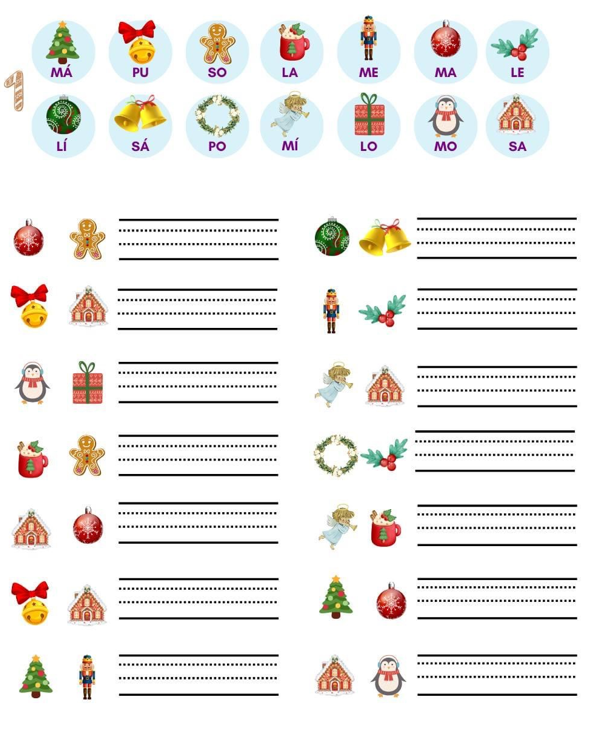 DenPředmětUčivo (pracovní sešit)DÚPOČJPovídání o akcích z minulého týdne – divadlo, Mikuláš, stavitelé, TV s 9. třídou, Policie ČRSL str. 19/3-4 Písanka 9 – dopsat písmeno iZČ SL str.12 -čteníMPS 50/1 a 2 kdekoliv po třídě (dvojice, sami) – společná kontrola Kostky – 50/3 čteme spolu a oni doplňujíPráce s kostkami – postaví si svoji stavbu a na destičku zapisujeme (podle mých otázek) + kontrolaČJVyvodíme písmeno V,v – SL 20 + film 
Tento týden budu zkoušet čtení ZČ do str. 10 (slabiky, slova, 3 slabičná slova)Pracovní list – vánoční skládání slov